What are other words or phrases you’ve heard used  for periods?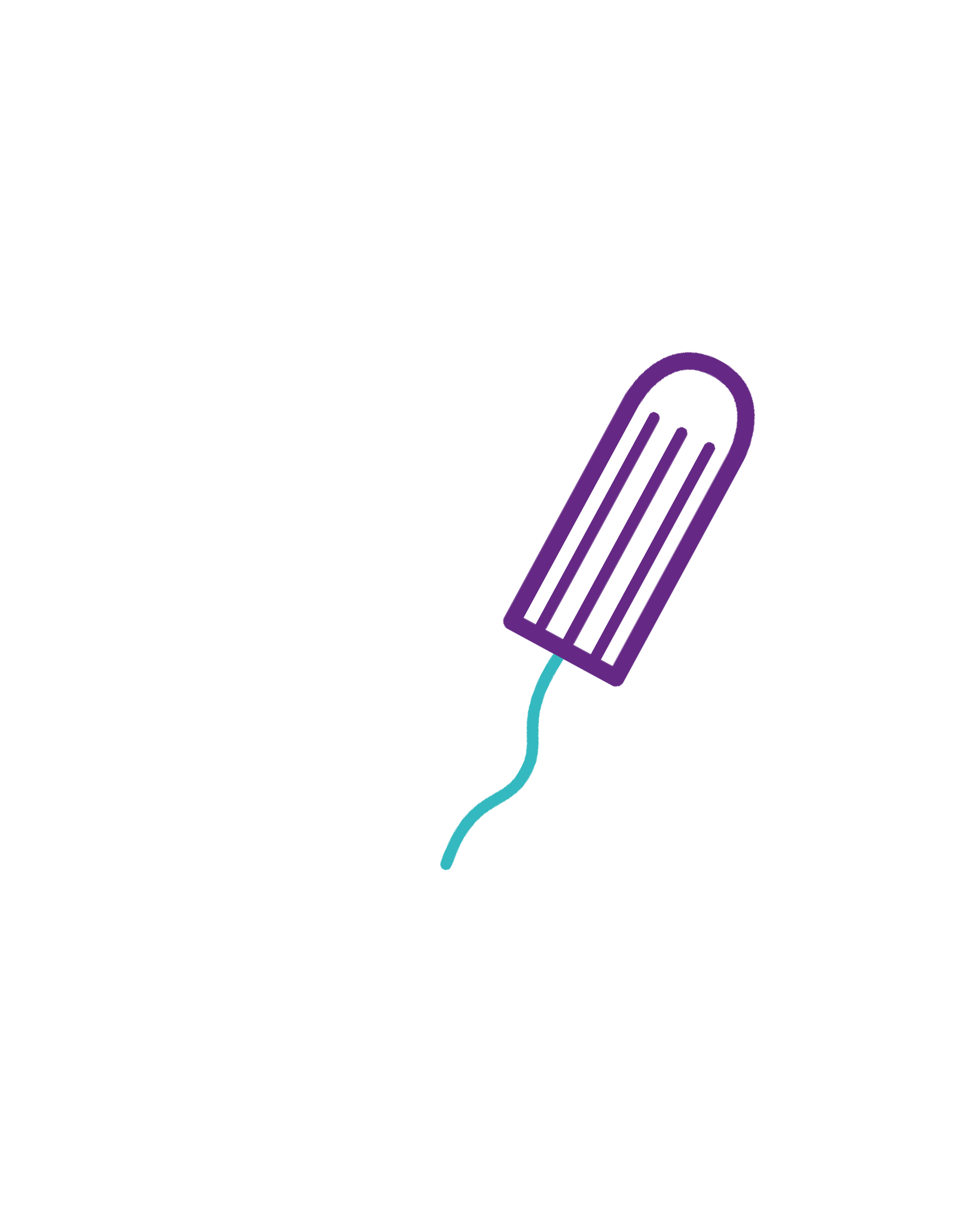 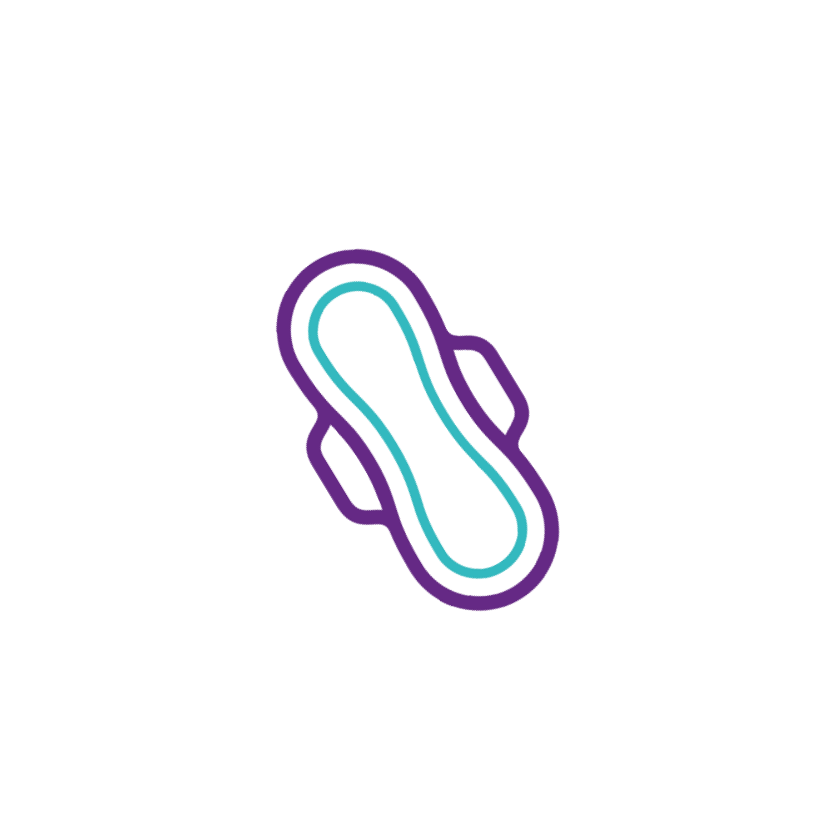 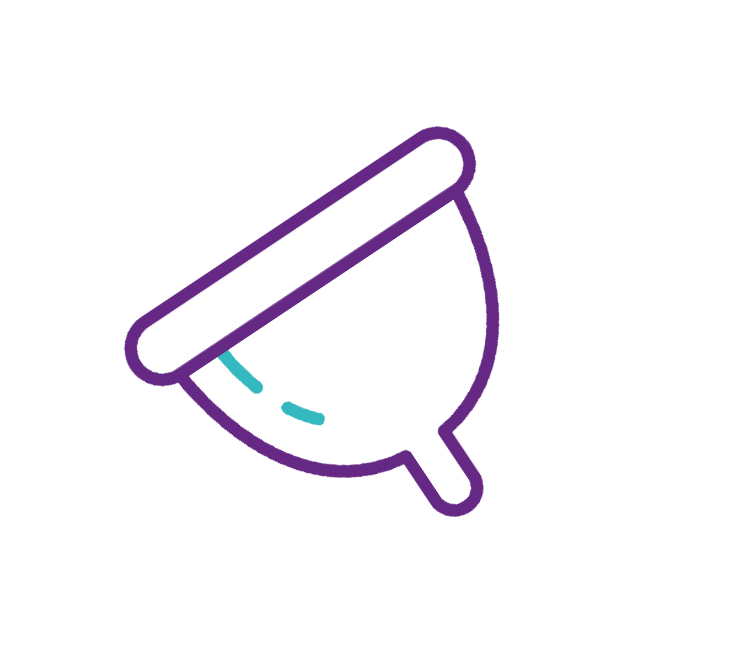 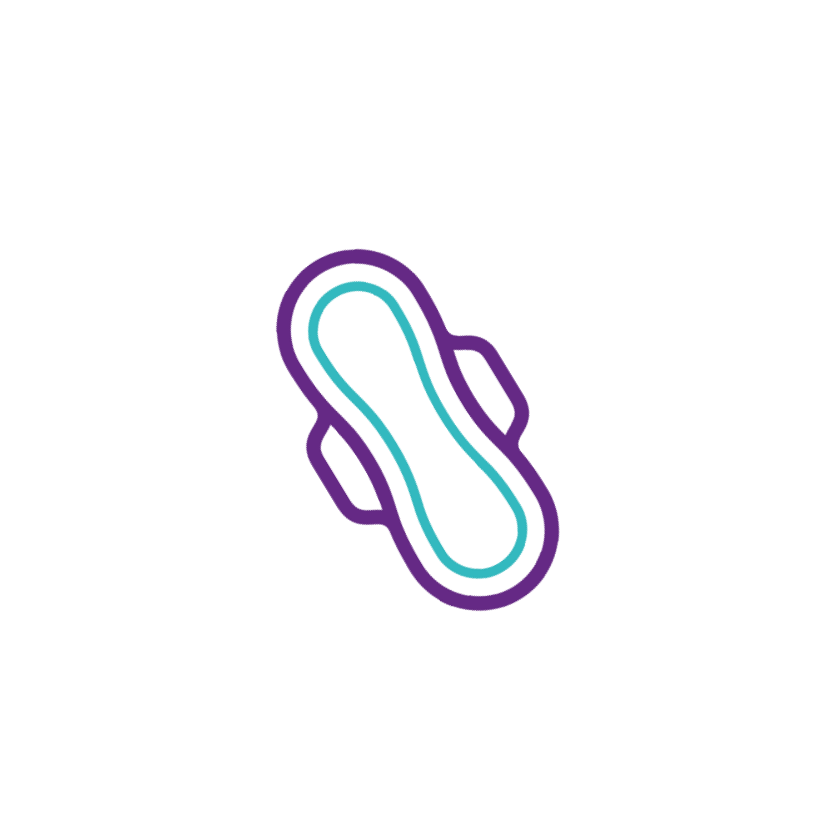 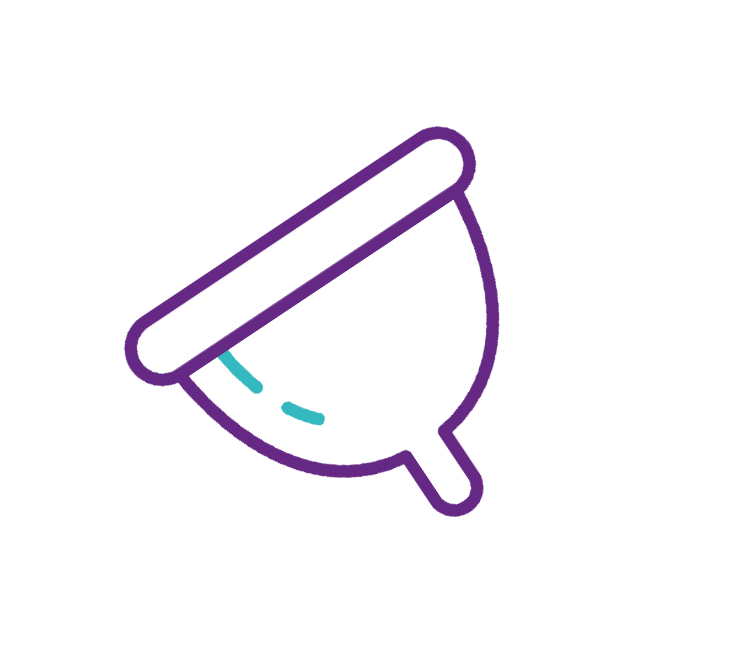 